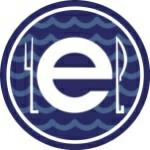 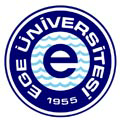 2024 YILI NİSAN AYI ÖĞLE VEJETERYAN YEMEK LİSTESİ*Yukarıda belirtilen 1 öğünlük toplam kalori değerlerine, 50 gr ekmeğin değeri olan 160 kalori ilave edilmiştir. * 1 öğünün ortalama kalori değeri  1361 kcal‘dir.PAZARTESİ(MONDAY)SALI(TUESDAY)ÇARŞAMBA(WEDNESDAY)PERŞEMBE(THURSDAY)CUMA(FRIDAY)CUMARTESİ(SATURDAY)PAZAR(SUNDAY)01MERCİMEK ÇORBASIP.ÜSTÜ KURU FASULYEZEYTİNLİ YEŞİL SALATAAYRANCAL: 1184 kcal02Z.Y. BEZELYEMÜCEDDERE PİLAVISUPANGLEYOĞURTCAL: 1487 kcal03KR. SEBZE ÇORBASISEBZE SOTENAP. SOSLU MAKARNAHAVUÇ TARATORCAL: 1148kcal04KURU FASULYEŞEH. PİRİNÇ PİLAVICACIKCEVİZLİ BAKLAVACAL: 1522 kcal05EZOGELİN ÇORBASIKIR. MERCİMEK KÖFTEYEŞİL SALATATAHİN HELVACAL: 113006DOMATES ÇORBASIYOĞ. KARIŞIK KIZARTMASOSLU MAKARNAPROFİTEROLCAL:142507Z.Y. NOHUTPİRİNÇ PİLAVIKARIŞIK TURŞUYOĞURTCAL: 1146 kcalRESMİ TATİLRESMİ TATİLRESMİ TATİLRESMİ TATİLRESMİ TATİL13DOMATES ÇORBASIFELLAH KÖFTEBÖRÜLCE SALATASI SARAY BURMACAL: 1346 kcal14KR. MANTAR ÇORBASIYOĞ. BİBER DOLMASOSLU MAKARNATİRAMUSUCAL: 1465 kcal15DOMATES ÇORBASIYOĞ. ISPANAK BORANİSU BÖREĞİSARAY BURMACAL:1569 kcal16ŞAFAK ÇORBASIZ.Y BEZELYEBULGUR PİLAVIMEYVECAL:1104 kcal17KR. MANTAR ÇORBAGARN. YEŞ. MER. KÖFTEPİRİNÇ PİLAVIREVANİCAL: 1440 kcal18MERCİMEK ÇORBASIZ.Y TAZE FASULYESOSLU MAKARNAAYRANCAL: 1195 kcal19SARAY ÇORBASIZ.Y. YEŞİL MERCİMEKKÖYLÜ PİLAVIKEŞKÜLCAL: 1185 kcal20ŞEHRİYE ÇORBASIFALAFELZ.Y BARBUNYAAYRANCAL:1121 kcal21MERCİMEK ÇORBASIPÜRELİ SEBZE SOTEPİRİNÇ PİLAVIMEYVECAL: 1168 kcal22KURU FASULYEŞEH. PİRİNÇ PİLAVIYOĞURTCEVİZLİ BAKLAVACAL: 1468 kcalRESMİ TATİL24ANADOLU ÇORBASIKÖRİLİ SEBZE SOTEPİRİNÇ PİLAVIAYRANCAL: 1528 kcal25EZOGELİN ÇORBAZ.Y TAZE FASULYEPEY. MAKARNAŞEKERPARECAL: 1596 kcal26KÖYLÜ ÇORBASIMANTAR SOTEŞEH. BULGUR PİLAVIYOĞURTCAL: 1590 kcal27TARHANA ÇORBASIGARN. YEŞ. MER. KÖFTESİŞEH. PİRİNÇ PİLAVIHAYDARİCAL: 1420 kcal28YAYLA ÇORBASISEBZE TAVAZ.Y BARBUNYAMEYVECAL: 1516 kcal29MERCİMEK ÇORBAP.ÜSTÜ KURU FASULYEMEVSİM SALATAAYRANCAL: 1290 kcal30Z.Y. NOHUTSEB. BULGUR PİLAVIYOĞURTCEVİZLİ BAKLAVACAL: 1741 kcal